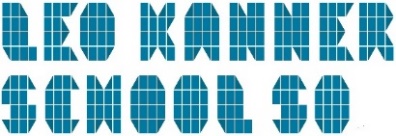 Aanmeldingsprocedure lopende schooljaar (2021-2022)Op dit moment heeft de Leo Kannerschool SO geen ruimte om aanmeldingen in behandeling te nemen. Het is mogelijk dat gedurende het schooljaar plaatsen beschikbaar komen wegens verhuizing, opname behandeling enzovoorts. Indien aanmelding van een leerling op de Leo Kannerschool SO in het lopende schooljaar gewenst is, kan contact opgenomen worden met de afdeling zorg via admin.oegstgeestso@leokanner.nl of 071-5150844.